５　診断書様式（第２号様式）身体障害者診断書・意見書（　聴覚又は平衡機能障害用　）総括表　　　　　　　　　　　　　　　　　　　　　　（　音声・言語又はそしゃく機能障害用　）聴覚・平衡・音声・言語又はそしゃくの機能障害の状態及び所見 [はじめに]　この診断書においては、以下の４つの障害区分のうち、認定を受けようとする障害について、□に　を入れて選択し、その障害に関する「状態及び所見」について記載します。　なお、音声機能障害、言語機能障害及びそしゃく機能障害が重複する場合については、各々について障害認定することは可能ですが、等級はその中の最重度の等級をもって決定する旨、留意してください（各々の障害の合計指数をもって等級決定することはしません）。　　□　聴覚障害　→ 『１「聴覚障害」の状態及び所見』に記載します。　　□　平衡機能障害　→ 『２「平衡機能障害」の状態及び所見』に記載します。　　□　音声・言語機能障害　→ 『３「音声・言語機能障害」の状態及び所見』に記載します。　　□　そしゃく機能障害　→ 『４「そしゃく機能障害」の状態及び所見』に記載します。１「聴覚障害」の状態及び所見（１）聴力（会話音域の平均聴力レベル）　（４）聴力検査の結果　　　　　　　　　　　　　　　　　　　　　　　　（ア又はイのいずれかを記入してください。）　　　　　　　　　　　　　　　　　　　　　　　　　ア　純音による検査　　　　　　　　　　　　　　　　　　　　　　　　　　　オージオメータの型式 U　　　　　　　　U　（２）障害の種類（３）鼓膜の状況　　　　 　　（右）　　　（左）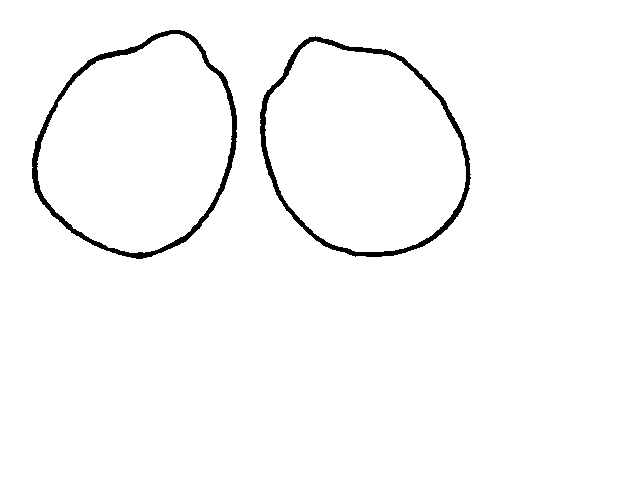 イ　語音による検査　　（５）身体障害者手帳（聴覚障害）の所持状況　　　有　・　無　   　　　　　　　　　　　　（注１）2級と診断する場合、記載すること。　　　　　　　　　　　（注２）聴覚障害の身体障害者手帳をお持ちでない方に対し、2級と診断する場合には、ＡＢＲなどの他覚的聴覚検査またはそれに相当する検査を実施し、その結果（実施した検査方法及び検査所見）を⑤総合所見に記載し、記録データのコピー等を添付してください。（平成27年4月改正）　　　(注３) オージオメータによる検査ができない場合、他覚的聴覚検査またはそれに相当する検査を実施し、記録データのコピー等を添付してください。２「平衡機能障害」の状態及び所見　３「音声・言語機能障害」の状態及び所見（１）家庭における家族又は肉親との言語による会話の状況　（２）家庭周辺における家族以外の者との言語による会話の状況４「そしゃく機能障害」の状態及び所見　（１）障害の程度及び検査所見　　　　下の「該当する障害」の□に 　  を入れ、さらに①又は②の該当する□に 　　又は（　）内に必要事項を記述してください。　　　　　　　　　　　　　　　□　そしゃく・嚥下機能の障害　　　「該当する障害」　　　　→「①そしゃく・嚥下機能の障害」に記載してください。　　　　　　　　　　　　　　　□　咬合異常によるそしゃく機能の障害　　　　　　　　　　　　　　　→「②咬合異常によるそしゃく機能の障害」に記載してください。　　　①そしゃく・嚥下機能の障害　　　　ａ　障害の程度　　　　　□　経口的に食物等を摂取できないため、経管栄養を行っている。　　　　　□　経口摂取のみでは十分に栄養摂取ができないため、経管栄養を併用している。　　　　　□　経口摂取のみで栄養摂取ができるが、誤嚥の危険が大きく摂取できる食物の内容・摂取方法に著しい制限がある。　　　　　□　その他　　　　ｂ　参考となる検査所見　　　　　ア　各器官の一般的検査　　　　　　　 <参考>各器官の観察点　　　　　　　　　・口唇・下顎：運動能力、不随意運動の有無、反射異常ないしは病的反射　　　　　　　　　・　　舌　　：形状、運動能力、反射異常　　　　　　　　　・軟　口　蓋：挙上運動、反射異常　　　　　　　　　・声　　　帯：内外転運動、梨状窩の唾液貯溜　　　　　　○ 所見（上記の枠内の「各器官の観察点」に留意し、異常の部位、内容、程度等を詳細に記載してください。）　　　　　イ　嚥下状態の観察と検査　　　　　　　 <参考１> 各器官の観察点　　　　　　　　　　・口腔内保持の状態　　　　　　　　　　・口腔から咽頭への送り込みの状態　　　　　　　　　　・喉頭挙上と喉頭内腔の閉鎖の状態　　　　　　　　　　・食道入口部の開大と流動物(bolus)の送り込み　　　　　　　 <参考２> 摂取できる食物の内容と誤嚥に関する観察点　　　　　　　　　　・摂取できる食物の内容（固形物、半固形物、流動食）　　　　　　　　　　・誤嚥の程度（毎回、２回に１回程度、数回に１回、ほとんど無し）　　　　　　○ 観察・検査の方法　　　　　　　□　エックス線検査（　　　　　　　　　　　　　　　　　　　　　　　　）　　　　　　　□　内視鏡検査（　　　　　　　　　　　　　　　　　　　　　　　　　　）　　　　　　　□　その他（　　　　　　　　　　　　　　　　　　　　　　　　　　　　）　　　　　　○ 所見（上記の枠内の<参考１>と<参考２>の観察点から、嚥下状態について詳細に記載してください。）　　　②咬合異常によるそしゃく機能の障害　　　　ａ　障害の程度　　　　　□　著しい咬合障害があり、歯科矯正治療等を必要とする。　　　　　□　その他　　　　ｂ　参考となる検査所見（咬合異常の程度及びそしゃく機能の観察結果）　　　　　ア　咬合異常の程度（そしゃく運動時又は安静位咬合の状態を観察します。）　　　　　イ　そしゃく機能（口唇・口蓋裂では、上下顎の咬合関係や形態異常等を観察します。）　（２）その他（今後の見込み等）　（３）障害程度の等級（下の該当する障害程度の等級の項目の□に　　を入れてください。）　　　①　「そしゃく機能の喪失」（３級）とは、経管栄養以外に方法のないそしゃく・嚥下機能の障害です。　　　　　具体的な例は次のとおりです。　　　　□　重症筋無力症等の神経・筋疾患によるもの　　　　□　延髄機能障害（仮性球麻痺、血管障害を含む）及び末梢神経障害によるもの　　　　□　外傷、腫瘍切除等による顎（顎関節を含む）、口腔（舌、口唇、口蓋、頬、そしゃく筋等）、咽頭、喉頭の欠損等によるもの　　　②　「そしゃく機能の著しい障害」（４級）とは、著しいそしゃく・嚥下機能または、咬合異常によるそしゃく機能の著しい障害です。　　　　　具体的な例は次のとおりです。　　　　□　重症筋無力症等の神経・筋疾患によるもの　　　　□　延髄機能障害（仮性球麻痺、血管障害を含む）及び末梢神経障害によるもの　　　　□　外傷、腫瘍切除等による顎（顎関節を含む）、口腔（舌、口唇、口蓋、頬、そしゃく筋等）、咽頭、喉頭の欠損等によるもの　　　　□　口唇・口蓋裂等の先天異常の後遺症による咬合異常によるもの［記入上の注意］聴力障害の認定にあたっては、JIS規格によるオージオメータで測定してください。dB値は、周波数500、1000、2000Ｈｚにおいて測定した値をそれぞれａ、ｂ、ｃとした場合（ａ＋２ｂ＋ｃ）／４の算式により算定し、ａ、ｂ、ｃのうちいずれか１又は２において100dBの音が聴取できない場合は、当該dB値を105dBとして当該算式に計上し、聴力レベルを算定してください。歯科矯正治療等の適応の判断を要する症例については、「歯科医師による診断書・意見書」（別様式）の提出を求めるものとします。小腸機能障害を併せもつ場合については、必要とされる栄養摂取の方法等が、どちらの障害によるものであるか等について詳細に診断し、該当する障害について認定することが必要です。氏　名明治・大正昭和・平成令和年　　 月　 　日生（　 　）歳男 ・ 女住　所住　所住　所住　所障害名(部位も明記)　障害名(部位も明記)　障害名(部位も明記)　障害名(部位も明記)　②　原因となった                     　　　　　交通、労災、その他の事故、戦傷、戦災        疾病・外傷名 　                    　　　　　自然災害、疾病、先天性、その他（　　   ）②　原因となった                     　　　　　交通、労災、その他の事故、戦傷、戦災        疾病・外傷名 　                    　　　　　自然災害、疾病、先天性、その他（　　   ）②　原因となった                     　　　　　交通、労災、その他の事故、戦傷、戦災        疾病・外傷名 　                    　　　　　自然災害、疾病、先天性、その他（　　   ）②　原因となった                     　　　　　交通、労災、その他の事故、戦傷、戦災        疾病・外傷名 　                    　　　　　自然災害、疾病、先天性、その他（　　   ）③　疾病・外傷発生年月日　　　  　　年　　　　月　　　　日 ・ 場所 ③　疾病・外傷発生年月日　　　  　　年　　　　月　　　　日 ・ 場所 ③　疾病・外傷発生年月日　　　  　　年　　　　月　　　　日 ・ 場所 ③　疾病・外傷発生年月日　　　  　　年　　　　月　　　　日 ・ 場所 ④　参考となる経過・現症（エックス線写真及び検査所見を含みます。）                                                　　　　　　　　　　　　　　　障害固定又は障害確定（推定）　　　　　年　　　月　　　日④　参考となる経過・現症（エックス線写真及び検査所見を含みます。）                                                　　　　　　　　　　　　　　　障害固定又は障害確定（推定）　　　　　年　　　月　　　日④　参考となる経過・現症（エックス線写真及び検査所見を含みます。）                                                　　　　　　　　　　　　　　　障害固定又は障害確定（推定）　　　　　年　　　月　　　日④　参考となる経過・現症（エックス線写真及び検査所見を含みます。）                                                　　　　　　　　　　　　　　　障害固定又は障害確定（推定）　　　　　年　　　月　　　日⑤　総合所見　　　　　　　【 将来再認定 　要（軽減化・重度化）・　不要　】（再認定時期　　　　年　　　月）⑤　総合所見　　　　　　　【 将来再認定 　要（軽減化・重度化）・　不要　】（再認定時期　　　　年　　　月）⑤　総合所見　　　　　　　【 将来再認定 　要（軽減化・重度化）・　不要　】（再認定時期　　　　年　　　月）⑤　総合所見　　　　　　　【 将来再認定 　要（軽減化・重度化）・　不要　】（再認定時期　　　　年　　　月）⑥　その他参考となる合併症状⑥　その他参考となる合併症状⑥　その他参考となる合併症状⑥　その他参考となる合併症状　上記のとおり診断します。併せて以下の意見を付します。　　　　　　　年　　　月　　　日　　　　　　病院又は診療所の名称所　 　　在　 　　地      　  　診療担当科名　　　　　　科　15条指定医師氏名 　　　　　　　　         　 印　上記のとおり診断します。併せて以下の意見を付します。　　　　　　　年　　　月　　　日　　　　　　病院又は診療所の名称所　 　　在　 　　地      　  　診療担当科名　　　　　　科　15条指定医師氏名 　　　　　　　　         　 印　上記のとおり診断します。併せて以下の意見を付します。　　　　　　　年　　　月　　　日　　　　　　病院又は診療所の名称所　 　　在　 　　地      　  　診療担当科名　　　　　　科　15条指定医師氏名 　　　　　　　　         　 印　上記のとおり診断します。併せて以下の意見を付します。　　　　　　　年　　　月　　　日　　　　　　病院又は診療所の名称所　 　　在　 　　地      　  　診療担当科名　　　　　　科　15条指定医師氏名 　　　　　　　　         　 印身体障害者福祉法第１５条第３項の意見【障害程度等級についても参考意見を記入】　　障害の程度は、身体障害者福祉法別表に掲げる障害に・該当する　　　（　　　　級相当）・該当しない身体障害者福祉法第１５条第３項の意見【障害程度等級についても参考意見を記入】　　障害の程度は、身体障害者福祉法別表に掲げる障害に・該当する　　　（　　　　級相当）・該当しない身体障害者福祉法第１５条第３項の意見【障害程度等級についても参考意見を記入】　　障害の程度は、身体障害者福祉法別表に掲げる障害に・該当する　　　（　　　　級相当）・該当しない身体障害者福祉法第１５条第３項の意見【障害程度等級についても参考意見を記入】　　障害の程度は、身体障害者福祉法別表に掲げる障害に・該当する　　　（　　　　級相当）・該当しない備考　１ 「①　障害名」欄には、病名ではなく現在起こっている障害、例えば聴覚障害、言語機能障害、平衡機能障害等を記入してください。２ 「②原因となった疾病・外傷名」欄には､先天性難聴、脳AEA（失語症）等原因となった基礎疾患名を記入してください。３　歯科矯正治療等の適応の判断を要する症例については、「歯科医師による診断書・意見書」（別様式）を添付してください。      ４　障害区分や等級決定のため､神奈川県社会福祉審議会からお問い合わせする場合があります。備考　１ 「①　障害名」欄には、病名ではなく現在起こっている障害、例えば聴覚障害、言語機能障害、平衡機能障害等を記入してください。２ 「②原因となった疾病・外傷名」欄には､先天性難聴、脳AEA（失語症）等原因となった基礎疾患名を記入してください。３　歯科矯正治療等の適応の判断を要する症例については、「歯科医師による診断書・意見書」（別様式）を添付してください。      ４　障害区分や等級決定のため､神奈川県社会福祉審議会からお問い合わせする場合があります。備考　１ 「①　障害名」欄には、病名ではなく現在起こっている障害、例えば聴覚障害、言語機能障害、平衡機能障害等を記入してください。２ 「②原因となった疾病・外傷名」欄には､先天性難聴、脳AEA（失語症）等原因となった基礎疾患名を記入してください。３　歯科矯正治療等の適応の判断を要する症例については、「歯科医師による診断書・意見書」（別様式）を添付してください。      ４　障害区分や等級決定のため､神奈川県社会福祉審議会からお問い合わせする場合があります。備考　１ 「①　障害名」欄には、病名ではなく現在起こっている障害、例えば聴覚障害、言語機能障害、平衡機能障害等を記入してください。２ 「②原因となった疾病・外傷名」欄には､先天性難聴、脳AEA（失語症）等原因となった基礎疾患名を記入してください。３　歯科矯正治療等の適応の判断を要する症例については、「歯科医師による診断書・意見書」（別様式）を添付してください。      ４　障害区分や等級決定のため､神奈川県社会福祉審議会からお問い合わせする場合があります。